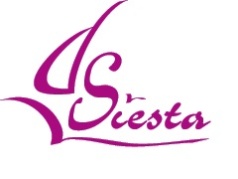 ПЕРЕЧЕНЬ ДОКУМЕНТОВ ДЛЯ ПОЛУЧЕНИЯ ФИНСКОЙ ВИЗЫ1. Загранпаспорт, действительный не менее чем 3 месяца с окончания поездки.Паспорта старых образцов с поврежденным покрытием или отклеенной фотографией НЕ ПРИНИМАЮТСЯ НА РАССМОТРЕНИЕ В КОНСУЛЬСТВО. В этом случае необходимо обратится в ОВИР с просьбой вклеить и заверить новую фотографию в паспорте на страничке «Для нотаток» или оформить новый паспорт.2. 1 цветная фотография 3,5x4,5 cм сделанная менее чем 6 месяцев назад. (Фотографии тщательно отслеживаются сотрудниками Консульства в случае старых фотографий или совпадения с фотографиями на предыдущих визах документы не принимаются).3. Справка с работы с указанием должности и оклада за последние 6 месяцев + копия свидетельства о регистрации предприятия или лицензия ОБЯЗАТЕЛЬНО (не нужно только для госпредприятий).Для частных предпринимателей: выписка из налоговой + копия свидетельства о регистрации частного предпринимателя.4. Оригинал внутреннего паспорта + копия: все страницы с отметками.5. Если у туриста был предыдущий загранпаспорт или на руках несколько заграничных паспортов – они предоставляются в ОРИГИНАЛЕ с КОПИЯМИ ВСЕХ их страниц. Если в гражданском паспорте стоит НЕ АННУЛИРОВАННЫЙ ШТАМП о выдаче предыдущего загранпаспорта, который сдан в ОВИР – ОБЯЗАТЕЛЬНА справка из ОВИРА об аннуляции.6. Копия свидетельства о браке/разводе + Оригинал.7. Доказательство Вашей платежеспособности – (оригинал справки из банка с указанием остатка денег на счету; выписки из банка о наличии депозитных счетов).8. Анкета туриста.9. Для студентов: справка из ВУЗа (в самом крайнем случае - копия зачетной книжки).10. Для пенсионеров: оригинал пенсионного удостоверения + копия и выписка о начислении пенсии из пенсионного фонда.Для детей (до 18 лет):1. Копия свидетельства о рождении + Оригинал.2. В случае поездки с одним из родителей, нотариальное разрешение на поездку от другого родителя (Оригинал + копия).3. 1 цветная фотография 3,5x4,5 cм сделанная менее чем 6 месяцев назад. Подаваемые фотографии сверяются с фотографиями в предыдущих визах и НИ В КОЕМ СЛУЧАЕ НЕ ДОЛЖНЫ СОВПАДАТЬ.4. Справка из учебного учреждения (школа, гимназия и т.д.) с фразой, что администрация не возражает против поездки и с указанием адреса и телефона.Дети могут быть вписаны в паспорт родителей до 16 лет.Дополнительно:- Нотариально заверенная доверенность от второго родителя в случае, если ребенок едет с одним. Копия всех страниц заграничного и гражданского паспорта второго родителя, давшего доверенность, для сравнения подписи в доверенности и в паспорте.- Если ребенок имеет только одного из родителей, необходимо предоставить справку, которая подтверждает отсутствие другого родителя (судебное решение о передаче прав на ребенка одному из родителей; свидетельство о смерти одного из родителей и свидетельство о рождении ребенка; справка о том, что один из родителей самостоятельно воспитывает ребенка, выданная ЗАГСом).Консульский сбор ВСЕГДА оплачивается наличными.Консульский сбор Посольства Финляндии – 65 €.Для туристов до 18 лет, пенсионеров, а также детей, вписанных в паспорт родителей, оплачивается сбор визового центра – 30 €Срок оформления - 10 днейВ РАБОТУ ПРИНИМАЕТСЯ ТОЛЬКО ПОЛНЫЙ ПАКЕТ ДОКУМЕНТОВ. Донос каких-либо документов НЕВОЗМОЖЕН. ПРОСЬБА НЕ ПЕРЕДАВАТЬ НЕПОЛНЫЙ ПАКЕТ ДОКУМЕНТОВ